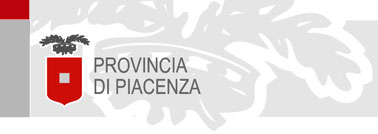 18 novembre 2021Strada provinciale n. 44 di Montalbo, divieto di transito per i veicoli con massa a pieno carico superiore a 3,5 tonnellate
Nei territori di Castel San Giovanni e Borgonovo Val Tidone, a tempo indeterminato. Esclusi residenti e attività produttive esistenti Il servizio Viabilità della Provincia di Piacenza informa che la relazione tecnica redatta in data 09/11/2021 (depositata agli atti) rappresenta alcune criticità, in considerazione delle caratteristiche geometriche e strutturali del corpo stradale, per la sicurezza della circolazione stradale lungo la Strada Provinciale n. 44 di Montalbo.Data la necessità di mantenere in sicurezza la circolazione dei veicoli, e al fine di evitare il verificarsi di situazioni di pericolo, si dispone l’istituzione del divieto di transito per i veicoli aventi massa a pieno carico superiore a 3,5 tonnellate lungo la Strada Provinciale n. 44 di Montalbo, dalla progressiva chilometrica 0+970 alla progressiva chilometrica 5+100, nei territori dei Comuni di Castel San Giovanni e Borgonovo Val Tidone, ad esclusione dei residenti e delle attività produttive esistenti, a partire dalle ore 12:00 del giorno giovedì 18.11.2021 fino a tempo indeterminato. 